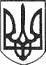 РЕШЕТИЛІВСЬКА МІСЬКА РАДАПОЛТАВСЬКОЇ ОБЛАСТІВИКОНАВЧИЙ КОМІТЕТРІШЕННЯ31 січня 2022 року							№ 28Про проведення повідомної реєстрації Колективного договору між адміністрацією та трудовим колективом працівників закладу дошкільної освіти ясла-садок „Ромашка”  Решетилівської міської ради  на 2022-2026 рокиКеруючись підпунктом 9 пункту „б” частини першої статті 34 Закону України ,,Про місцеве самоврядування в Україні”, статтею 15 Кодексу законів про працю України, Порядком повідомної реєстрації галузевих (міжгалузевих) і територіальних угод, колективних договорів, затверджених постановою Кабінету Міністрів України від 13.02.2013 № 115 (в редакції постанови Кабінету Міністрів України від 21.08.2019 № 768), розглянувши лист Решетилівського закладу дошкільної освіти ясел-садка „Ромашка” від 05.01.2022 № 01-16/04, виконавчий комітет Решетилівської міської радиВИРІШИВ:Провести повідомну реєстрацію Колективного договору між адміністрацією та трудовим колективом працівників закладу дошкільної освіти ясла-садок „Ромашка” Решетилівської міської ради на 2022-2026 роки (додається).Міський голова								О.А. Дядюнова